ASSUNTO:. REQUEIRO À EMPRESA ELEKTRO QUE REALIZE A SUBSTITUIÇÃO DE POSTE EM AVANÇADO ESTADO DE DETERIORAÇÃO OCASIONADO POR COLISÃO DE VEÍCULO LOCALIZADO EM FRENTE AO Nº 1429 DA AVENIDA JUSCELINO KUBITSCHEK DE OLIVEIRA.DESPACHO:.   SALA DAS SESSÕES ____/____/_____ PRESIDENTE DA MESA    REQUERIMENTO Nº , DE 2022SENHOR PRESIDENTE,SENHORES VEREADORES,Considerando que o referido poste se encontra deteriorado, inclusive com a ferragem de sustentação aparentes, conforme foto no corpo deste, causando sensação de insegurança aos usuários da referida via.REQUEIRO a mesa após ouvir o douto plenário que se oficie à empresa ELEKTRO que realize substituição de poste em avançado estado de deterioração ocasionado por colisão de veículo localizado em frente ao nº 1429 da Avenida Juscelino Kubitschek de Oliveira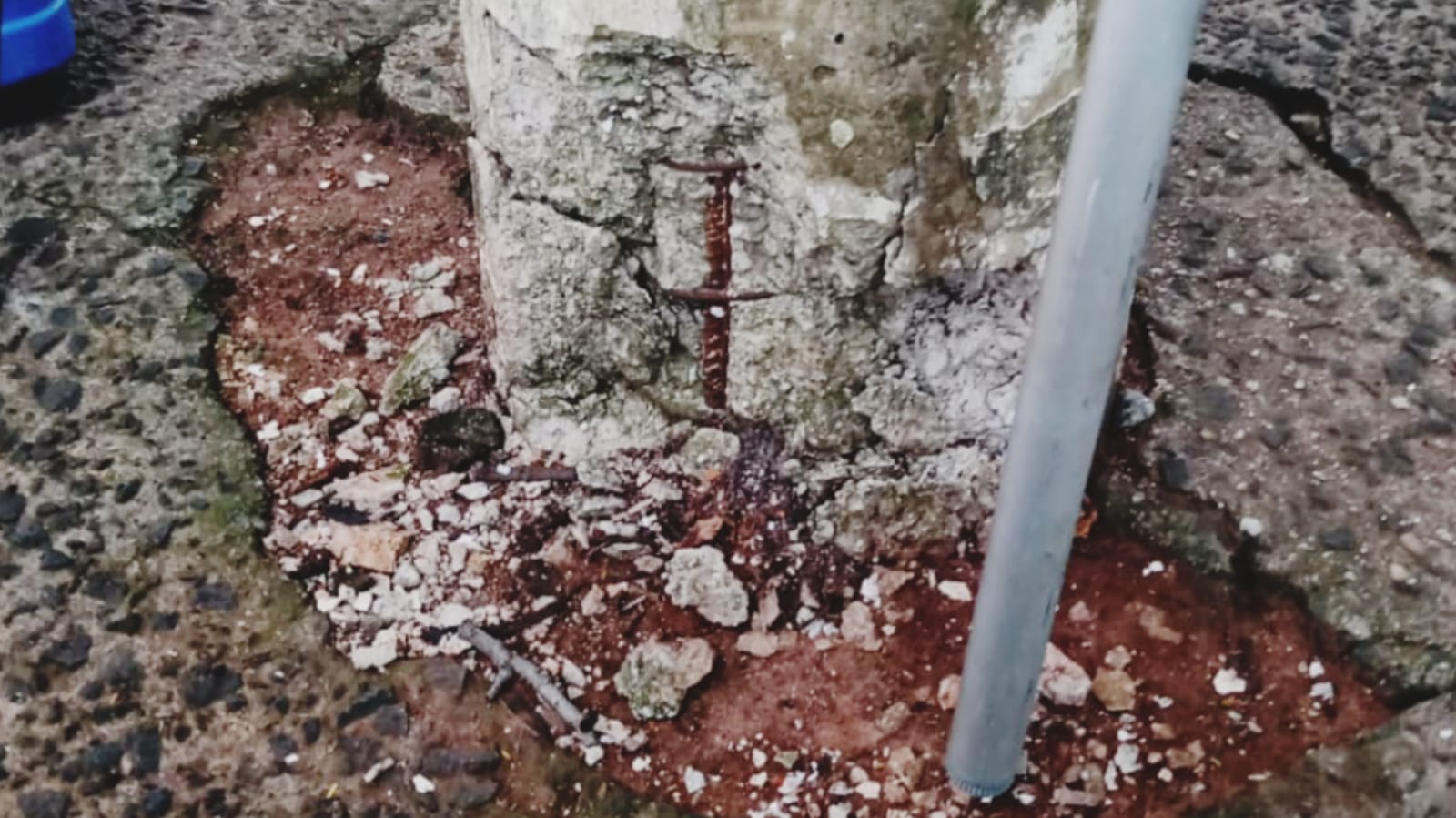 SALA DAS SESSÕES “VEREADOR SANTO RÓTOLLI”, aos 15 de junho de 2022.VEREADOR LUIS ROBERTO TAVARES